Honors  POD #10Monday #1. Veterans DayTuesday #2.  Why do heterotrophs need autotrophs? And hand in your Vocab 2 (Photosynthesis)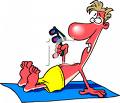 Wednesday #3. Oxygen gas is an output of “The Light Reaction”.  Where do the oxygen atoms originate from?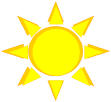 Thursday #4.   Give one input and one output for cellular respiration (Hint: it’s the opposite of photosynthesis).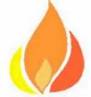 Friday #5.  At night time (no light) what molecules does the plant stop using?